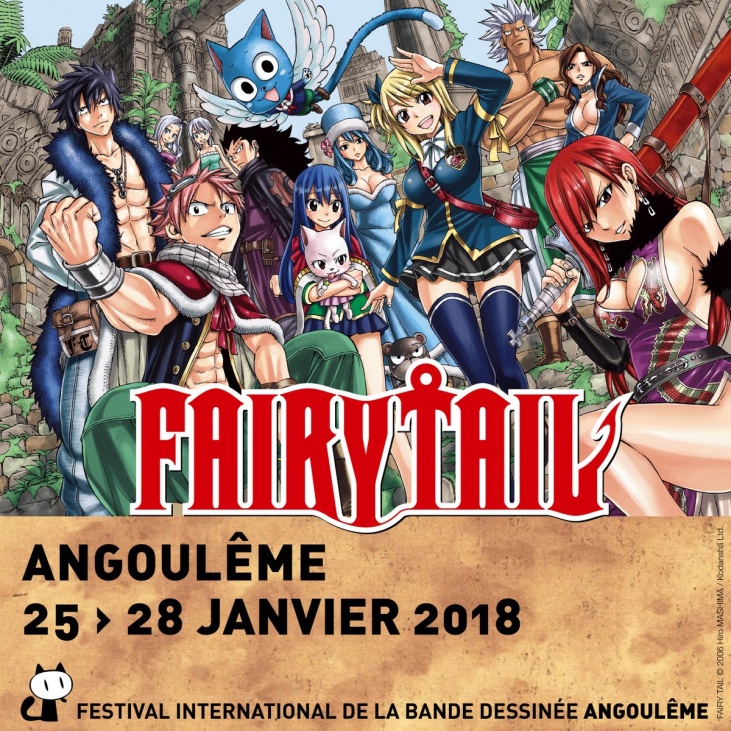 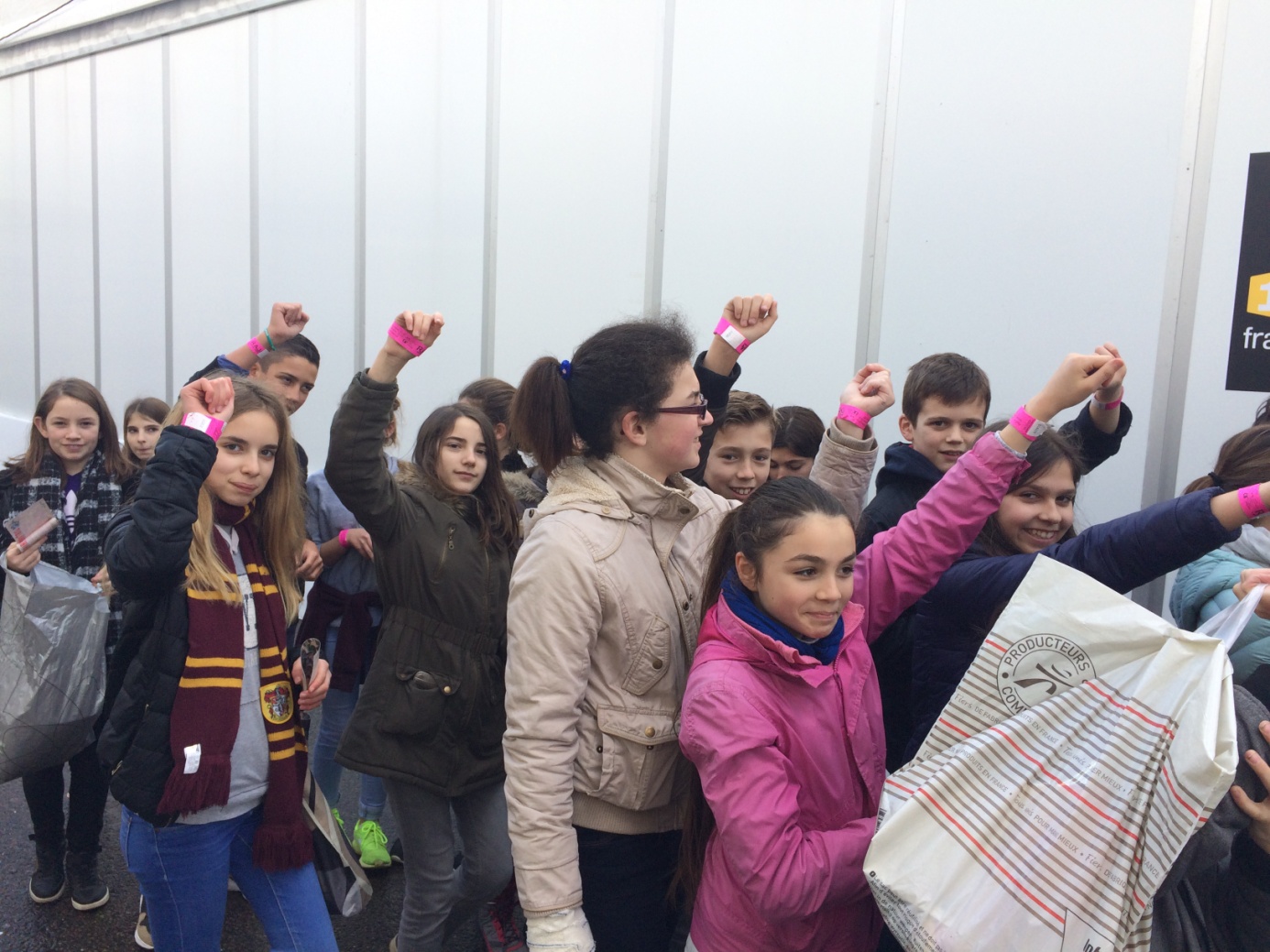 Les élèves brandissent leur sésame de la journée, le bracelet qui permet d’accéder à tous les hauts lieux du festival. 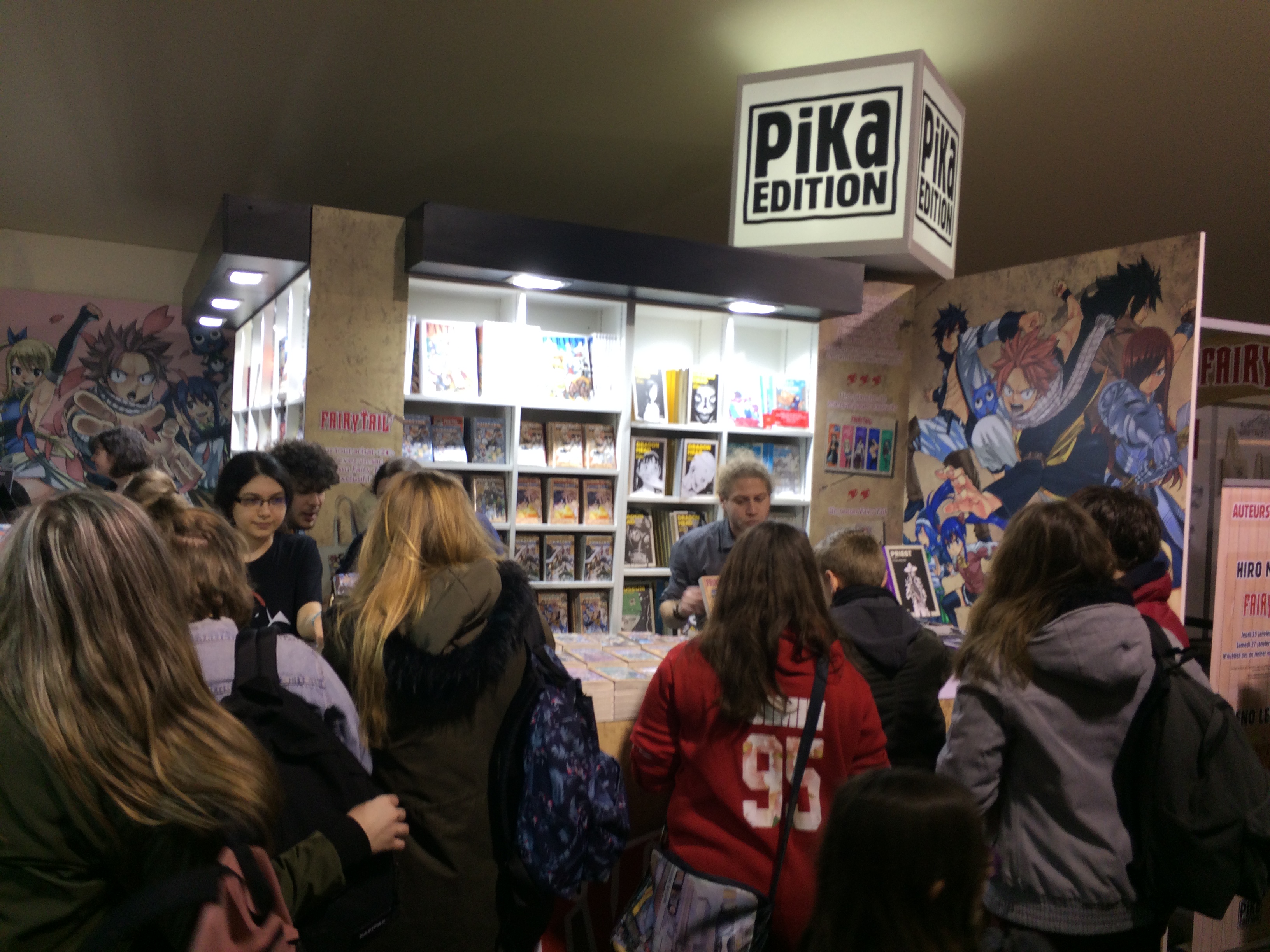 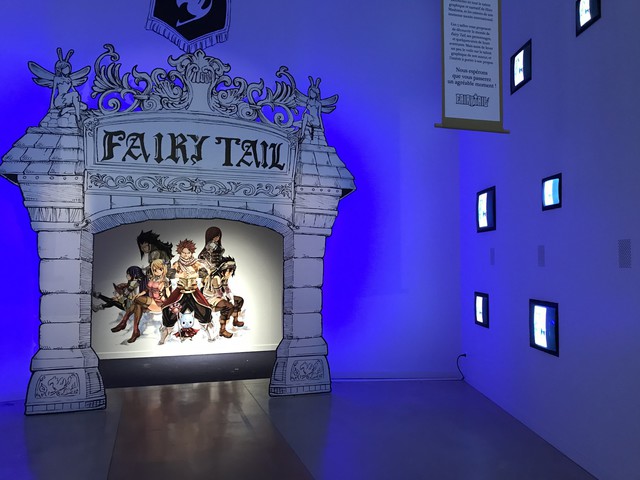 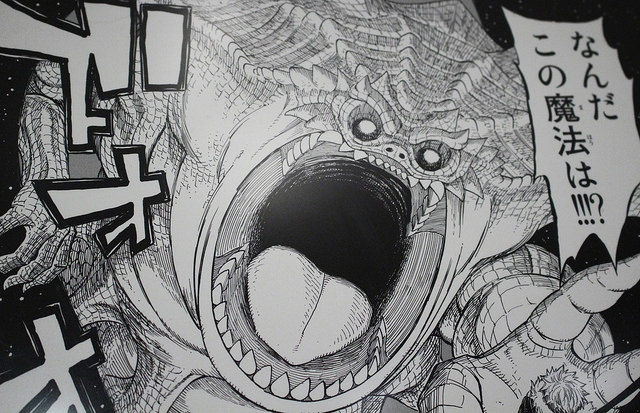  Entrée de l’exposition Fairy Tail				Planche de Fairy Tail Découverte du pavillon du mangaEspace entièrement dédié au genre du manga avec des stands d’éditeurs  de renom  tels que Pika, Akata, et de produits dérivés tels que badges, figurines…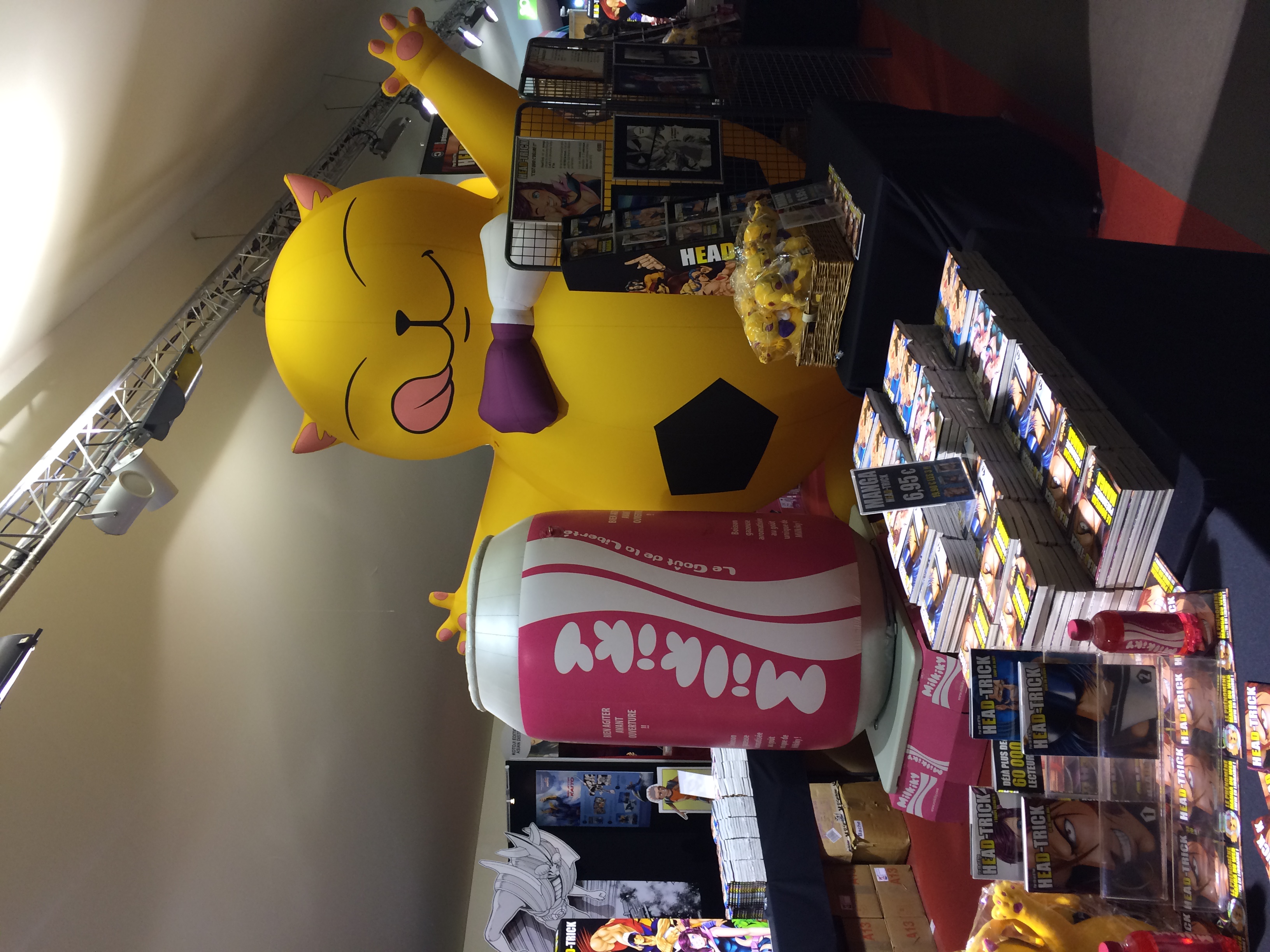 Forte affluence chez l’éditeur de Fairy Tail, Pika où les élèves 					viennent retirer  affiches, marque-pages, badges...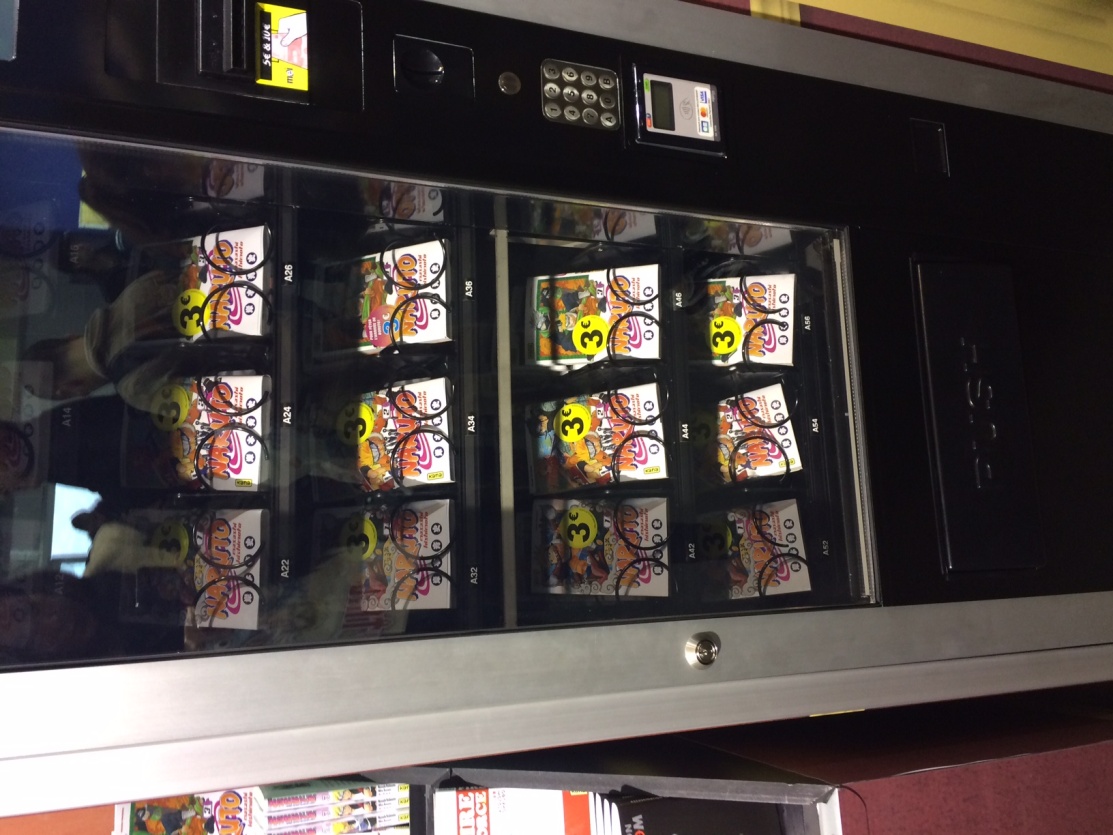 						Distributeur de mangas !Exposition Tezuka Exposition consacrée au Dieu du manga 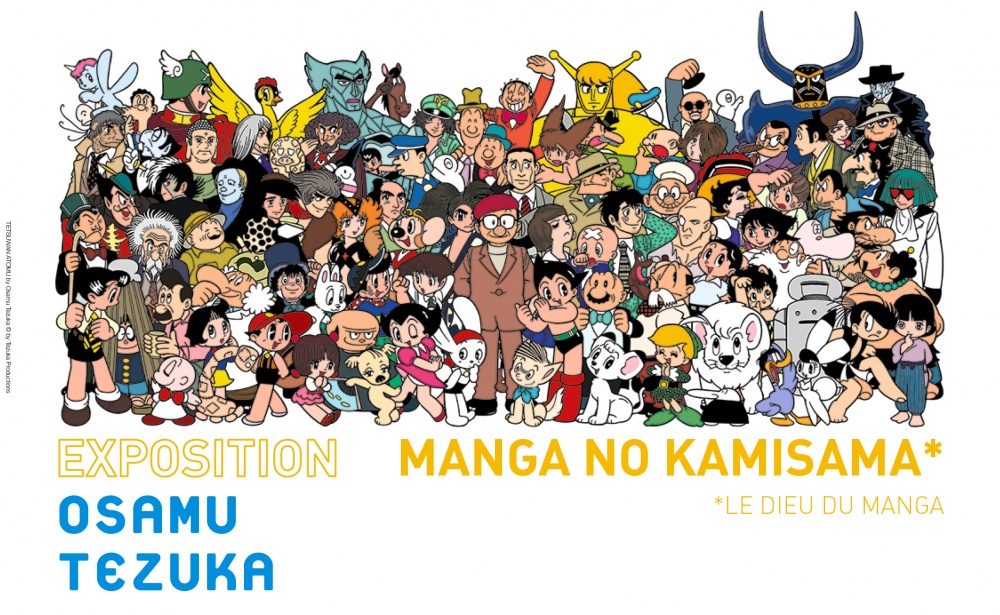 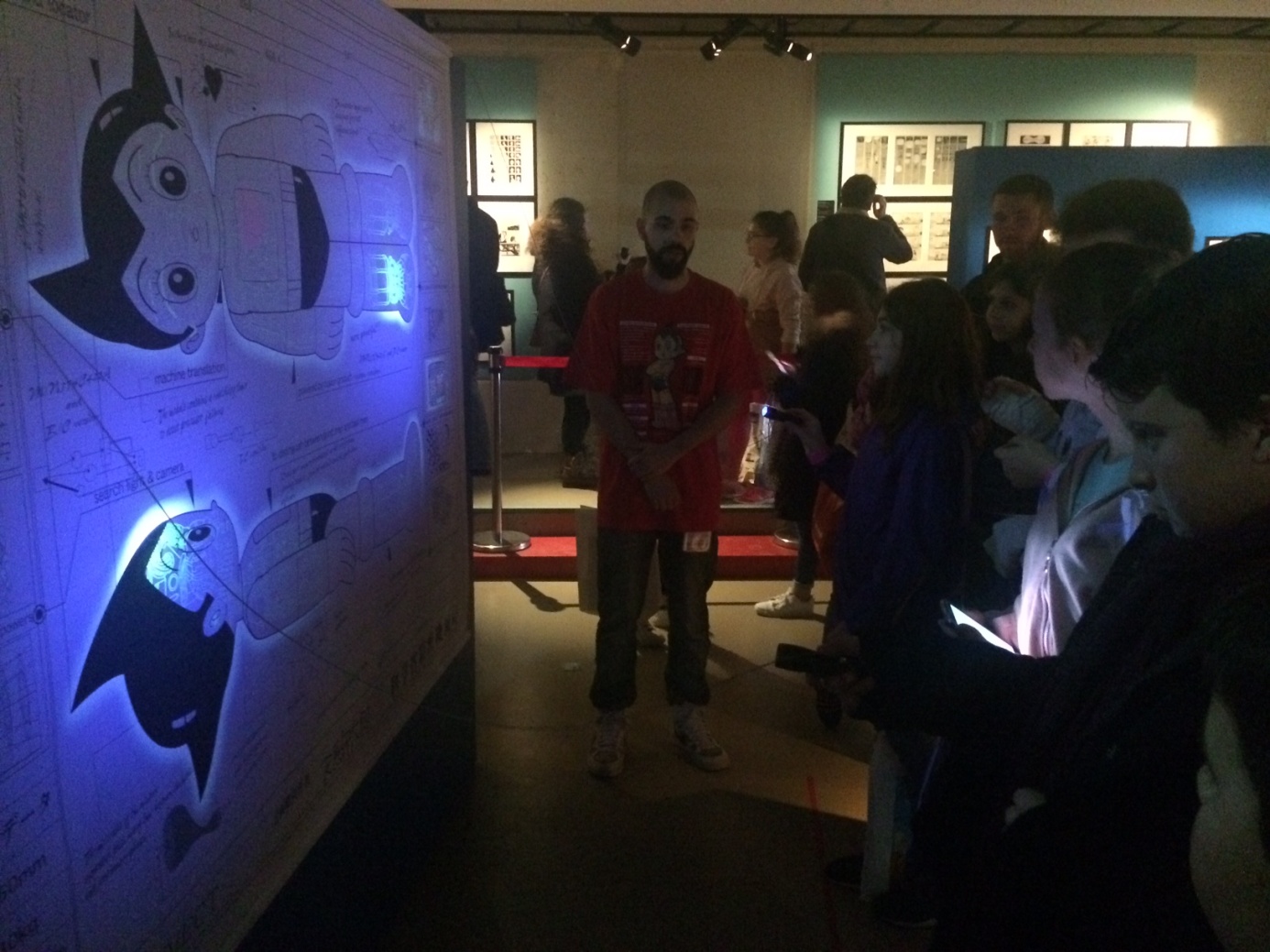 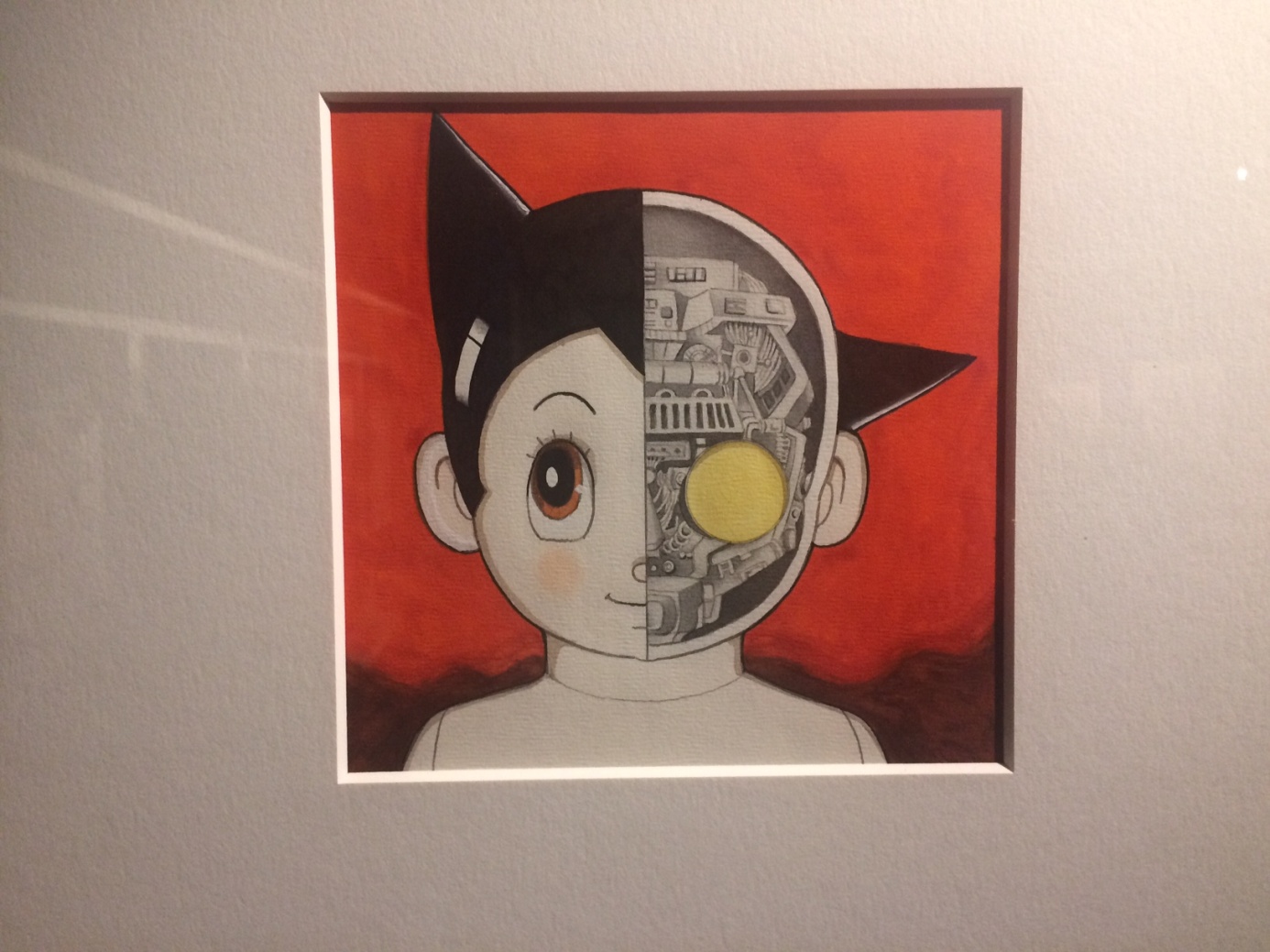 Un festival d’où on repart costumé et les bras chargés…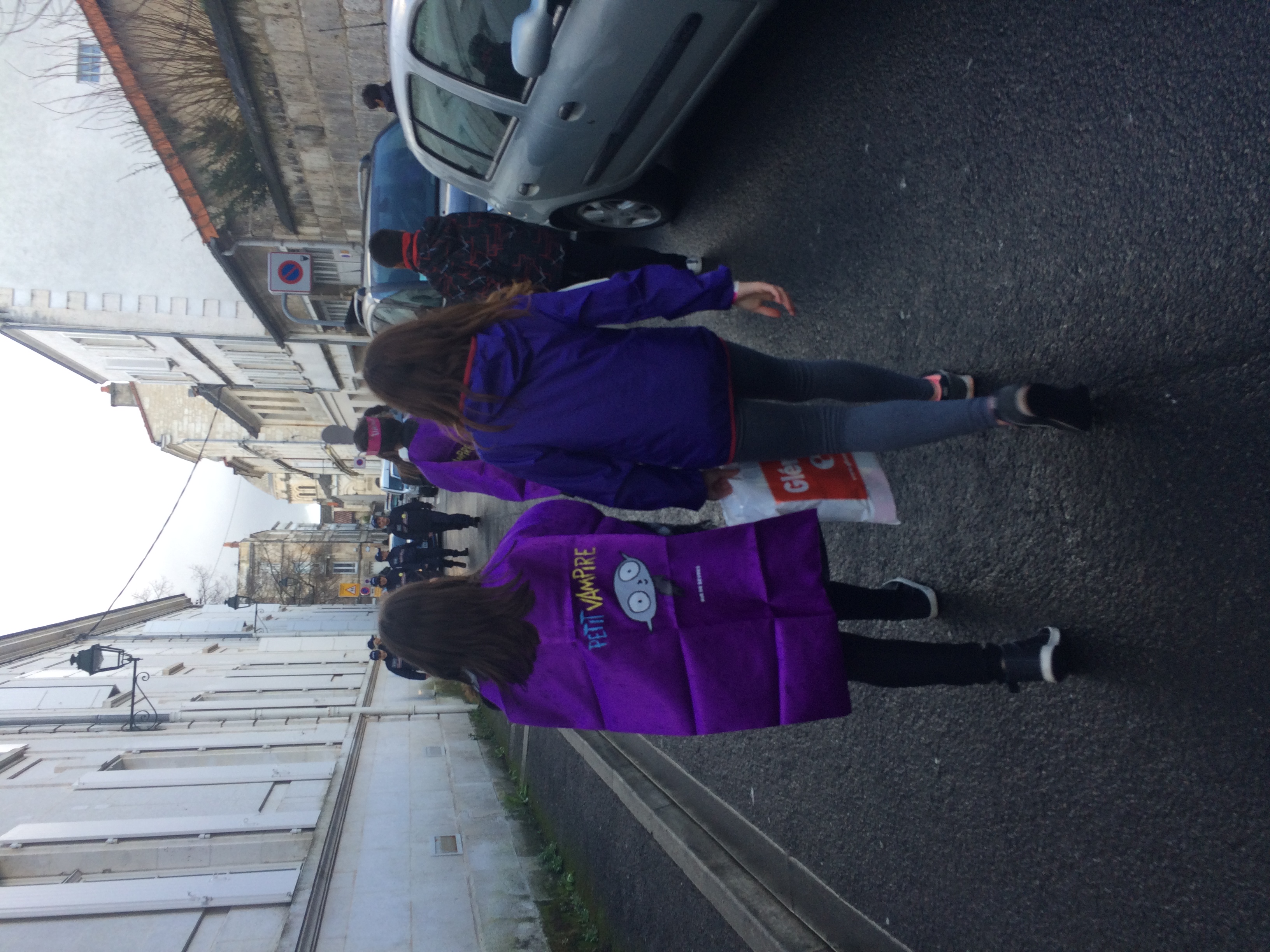 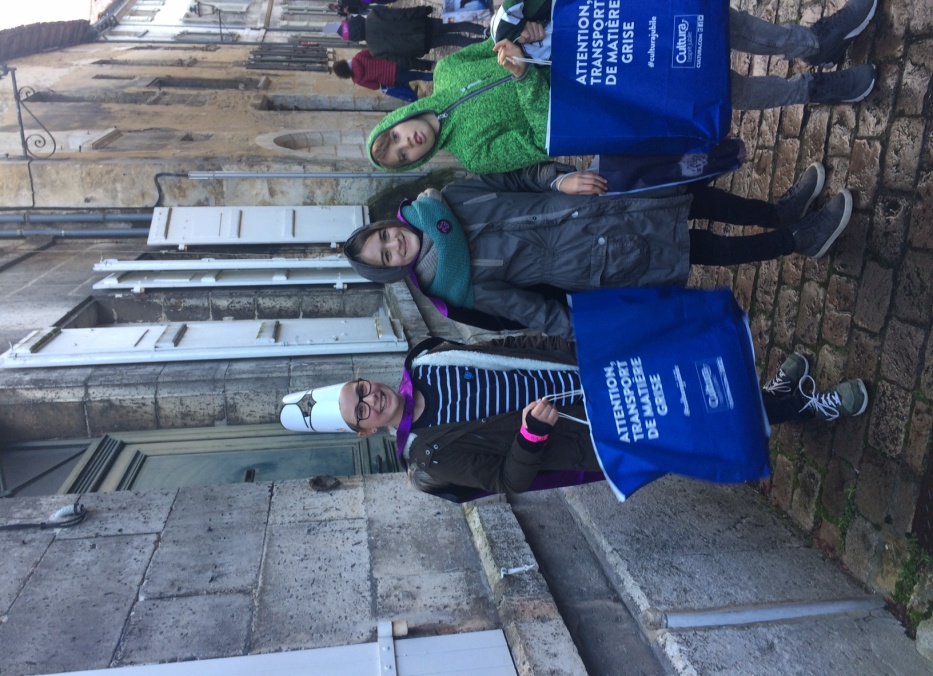 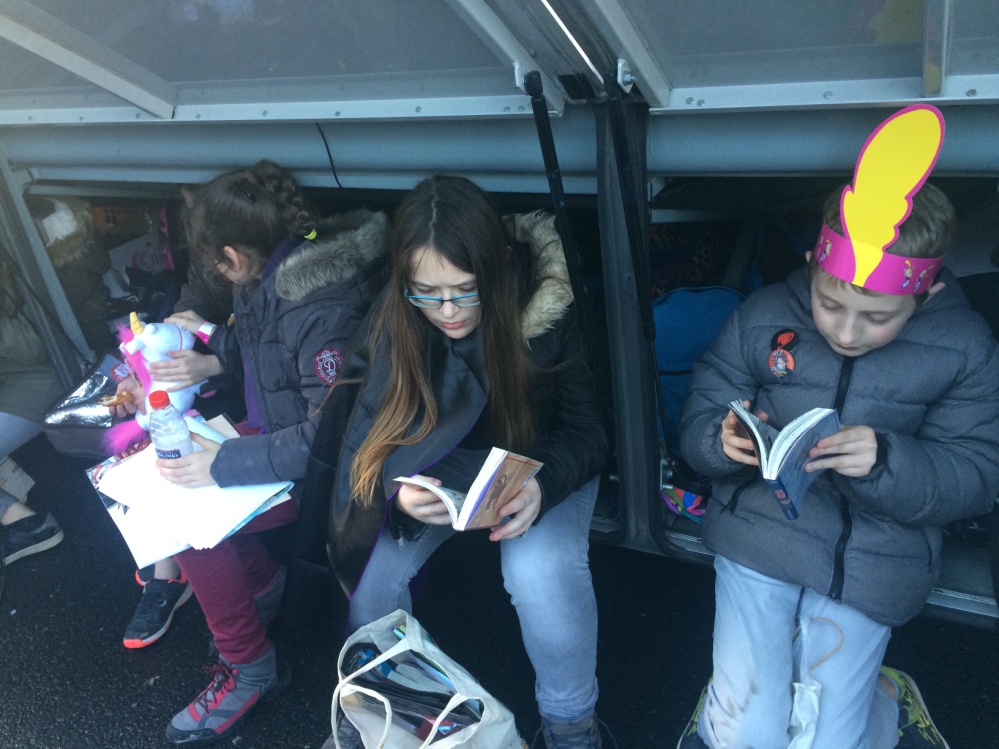 		S’offrir une petite pause lecture…dans la soute du bus…en attendant le départ